                       Урок 70	
Тема: УГОЛ. ВИДЫ УГЛОВОкончание табл. организационная структура (сценарий) урокаПродолжение табл. Продолжение табл. 	Продолжение табл. Продолжение табл. Продолжение табл. Продолжение табл. Окончание табл. Цели деятельности учителяДать представление о прямом угле; учить отличать прямой угол от острого и тупого при помощи модели прямого угла; развивать вычислительные навыки, умение складывать и вычитать двузначные числа в столбик (без перехода через десяток)Тип урокаКомбинированныйПланируемые 
образовательные 
результатыПредметные: знают: различные устные приемы сложения и вычитания двузначного числа с однозначным и двузначного числа с двузначным; устную и письменную нумерацию чисел в пределах 100; как записать двузначные числа при сложении и вычитании их в столбик; отличительные особенности задачи; что такое угол, виды углов; геометрические фигуры; умеют: складывать и вычитать двузначные числа, используя устные приемы сложения и вычитания, складывать и вычитать двузначные числа, производя запись в столбик; решать задачи и выражения изученных видов; соотносить текст задачи с ее краткой записью; определять вид угла при помощи модели прямого угла. Метапредметные (критерии сформированности/оценки компонентов УУД): познавательные: формулируют учебную задачу урока; определяют последовательность промежуточных целей с учетом конечного результата; строят логическую цепочку рассуждений; умеют пользоваться учебником; регулятивные: оценивают свои достижения на уроке; коммуникативные: слушают собеседника и ведут диалог; умеют вступать в речевое общение.Личностные: принимают и осваивают социальную роль обучающегося; стремятся развивать мотивы учебной деятельности, навыки сотрудничества со сверстниками и со взрослыми, умение доказывать свою точку зрения, внимание, память, логическое мышление; проявляют самостоятельность, личную ответственностьметоды и формы 
обученияЧастично-поисковый; индивидуальная, фронтальная, парнаяОбразовательные 
ресурсыhttp://www.liveinternet.ru/users/byxtelka/post104646979 – Цитатникhttp://www.fun4child.ru/1110-stikhotvorenija-po-matematike.-ugol.html – Сайт для заботливых родителейОборудованиеМагнитная доскаНаглядно-демонстрационный
материалСхемы краткой записи задач различного видаОсновные понятия и терминыСложить, вычесть, слагаемое, сумма, значение суммы, уменьшаемое, вычитаемое, разность, значение разности, задача, краткая запись, числовое выражение, угол, прямой угол, острый угол, тупой угол, геометрические фигуры, квадрат, прямоугольник, треугольник, четырехугольник, кругЭтапы 
урокаОбучающие и развивающие компоненты, 
задания 
и упражненияДеятельность учителяОсуществляемая деятельностьучащихсяФормы организации 
совзаимодействия на урокеФормируемые умения (универсальные 
учебные действия)Промежуточный контроль1234567I. Организационный моментЭмоциональная, психологическая подготовка к урокуПриветствие учащихся, проверка готовности к урокуДемонстрируют готовность к урокуФронтальнаяРегулятивные: контролируют свои действияНаблюдениеII. Каллиграфическая минуткаПравильное написание числа, знание цифр, необходимых для записи числаПрописывает образец на доске:10 10 10 10 10…20 20 20 20 20…– Что вы заметили?– Пропишите строчки чисел у себя в тетрадяхСлушают учителя, отвечают на вопросы, записывают число в тетрадиФронтальнаяРегулятивные: контролируют свою деятельность и оценивают ее.Познавательные: выделяют необходимую информацию.Коммуникативные: умеют слушать и слышать, достаточно точно выражать свои мысли.Уст-ные ответы, наблюдение1234567Личностные: принимают и осваивают социальную роль обучающегосяIII. Уст-ный счетРазвитие навыков устного счета1. «Цепочка». 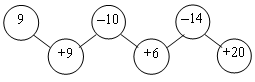 2. Какой пример лишний? 7 + 7          10 + 4            8 + 65 + 9          9 + 7              («Лишними» являются следующие примеры: 9 + 7, так как его значение равно шестнадцати, значения остальных выражений равны четырнадцати; 10 + 4, так как во всех суммах складываются однозначные числа, а в этой сумме первым слагаемым является двузначное число.)3. Задание 7 (с. 9 учебника, ч. 2)Слушают учителя; считают устно, выполняя арифметические действия сложения и вычитания; анализируют, устанавливают закономерности, обосновывают свою точку зрения; оперируют терминами: уменьшаемое, вычитаемое, разность; знают, как связаны между собой компоненты при вычитанииФронтальнаяРегулятивные: принимают и сохраняют учебную задачу; осуществляют контроль своей деятельности и деятельности партнеров, при необходимости корректируют собственную деятельность и деятельность одноклассников.Познавательные: владеют математическими терминами: уменьшить, увеличить, прибавить, вычесть, слагаемое, сумма, уменьшаемое, вычитаемое, разность; владеют различными приемами устного счета. Коммуникативные: участвуют в диалоге; умеют слушать и слышать, обосновывать свою точку зрения.Личностные: имеют мотивацию 
к учебной деятельности; стремятся развивать наблюдательность, мышлениеУст-ные ответыIV. От-крытие новых зна-Эмоциональная, психологическая и мотивационная подготовка На доске изображена фигура: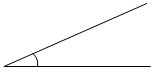 Познавательная: слушают учителя. Фронтальная.Регулятивные: под руководством учителя формулируют учебную задачу урока.Уст-ные ответы.1234567ний.Сообщение темы и целей учебной деятельности.к усвоению изучаемого материала.– Знаете ли вы, как называется эта фигура?– Правильно, она называется углом. Затем чертит на доске прямой угол (или открывает часть доски с изображением прямого угла).– Это прямой угол.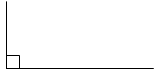 – Рассмотрите чертежи других углов, изображенных на доске. – Все ли из этих углов прямые?– Кроме прямых, бывают острые и тупые углы.– Это острый угол.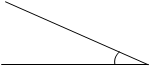 – Острый угол меньше прямого. – Это тупой угол. 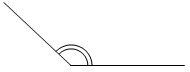 Коммуникативная: вступают в диалог с учителем и одноклассниками.Регулятивная: выделяют и осознают то, что уже усвоено, и то, что предстоит усвоить.Познавательные: выделяют и формулируют познавательную цель; осознанно строят речевое высказывание в устной форме. Коммуникативные: умеют слушать, слышать и понимать партнера по диалогу, доносить свои мысли до всех участников образовательного процесса.Личностные: понимают значение знаний для человека и принимают его; имеют желание учиться; проявляют интерес к изучаемому предмету.1234567– Тупой угол больше прямого. – Вы, наверное, уже догадались, о чем пойдет речь сегодня на уроке? Какова его тема? – Совершенно верно. Сегодня на уроке вы познакомитесь с видами углов, будете определять, каким является тот или иной угол.– И тема нашего урока: «Виды углов».Практическая деятельность обучающихся.Рисунки 1 и 2(с. 8 учебника, ч. 2).Задание 1 (с. 8 учебника, ч. 2).– Для того чтобы было легче определить, какой угол перед нами, сделаем модель прямого угла. – Возьмите лист бумаги и перегните его 
два раза так, как показано на рисунках 1 
и 2 ваших учебников.– Вы получили модель прямого угла.– При помощи модели прямого угла (задание 1) определите, какие углы являются прямыми.Под руководством учителя изготавливают модель прямого угла; при помощи данной модели определяют прямые углы в фигурах.Индивидуальная.Групповая (пар-ная).Регулятивные: предвосхищают результат и уровень усвоения знаний; контролируют свою деятельность и деятельность партнеров в форме сличения способа действия и результата с образцом; выделяют и осознают то, что уже усвоено, и то, что предстоит усвоить; способны к саморегуляции.Познавательные: выделяют познавательную цель; находят необходимую информацию, структурируют знания; контролируют и оценивают процесс и результаты деятельности; анализируют объекты с целью выделения их существенных признаков, классифицируют. Наблюдение. Уст-ные ответы.Самостоятельная работа.– Назовите номера прямых углов в треугольнике; в четырехугольнике; в пятиугольнике.– В каких фигурах есть острые углы? Назовите их номера.– Назовите номера тупых углов, если они имеются.При помощи модели прямого угла определяют наличие прямых, тупых 
и острых углов
в фигурах.Индивидуальная.Групповая (пар-ная).Регулятивные: предвосхищают результат и уровень усвоения знаний; контролируют свою деятельность и деятельность партнеров в форме сличения способа действия и результата с образцом; выделяют и осознают то, что уже усвоено, и то, что предстоит усвоить; способны к саморегуляции.Познавательные: выделяют познавательную цель; находят необходимую информацию, структурируют знания; контролируют и оценивают процесс и результаты деятельности; анализируют объекты с целью выделения их существенных признаков, классифицируют. Наблюдение. Уст-ные ответы.1234567Коммуникативные: умеют слушать, слышать и понимать партнера; планируют учебное сотрудничество как с учителем, так и со сверстниками; умеют работать в парах, управлять поведением партнера, обосновыватьПервичное закрепление знанийРабота в парах: задание «Проверь себя» (с. 9 учебника, ч. 2).Предлагает ученикам выполнить в парах задание «Проверь себя». По окончании проводит фронтальную проверку. При помощи модели прямого угла определяют наличие прямых, тупых 
и острых углов 
в фигурах.Групповая (пар-ная).свою точку зрения, не создавая при этом конфликтных ситуаций.Личностные: овладевают начальными навыками адаптации в обществе; принимают и осваивают социальную роль обучающегося; стремятся развивать мотивацию к учебной деятельности, навыки сотрудничества; формируется личностный смысл учения.Наблюдение.ФизкультминуткаМы не будем торопитьсяРазминая поясницу,Вправо, влево повернись,На соседа оглянись. Чтобы стать еще умнее,Мы слегка покрутим шеей.Раз и два, раз и два,Закружилась голова. Раз, два, три, четыре, пять,Ноги надо нам размять.Выполняютэлементарные физические уп-ражнения (в соответствии 
с текстом стихотворения), повторяя их за учителем: повороты тулови-ФронтальнаяРегулятивные: контролируют свои действия, соотнося их с действиями учителя и одноклассниковНаблюдение1234567Напоследок, всем известно,Как всегда, ходьба на месте. От разминки польза есть?Что ж, пора на место сестьща, вращение головой, приседания, ходьба на месте и др.V. Решение выраженийРазвитие умения находить значения суммы и разности в столбик, выполнять проверку.Задания 2, 3 (с. 9 учебника, ч. 2)– Выполните задание 2. Сложите и вычтите двузначные числа в столбик (без перехода через десяток) с последующей проверкой, тоже в столбик. Один из вас будет выполнять работу на доске.– Выполните задание 3. Его можно выполнить следующим образом: 3-й столбик решите устно (с объяснением), 1-й и 2-й столбики – с комментированиемЗаписывают суммы и разности в столбик и находят их значения; выполняют проверкуФронтальнаяРегулятивные: прогнозируют результаты собственной деятельности, контролируют и оценивают себя; способны к мобилизации волевых усилий.Познавательные: строят логическую цепочку рассуждений, доказывают.Коммуникативные: планируют учебное сотрудничество; полно и точно выражают свои мысли, отстаивают свою точку зрения, не создавая при этом конфликтовНаблюдениеVI. Работа с геометрическим материаломРаспознавание и изображение геометрических фигур.Задание (с. 9 учебника, ч. 2, на полях)– Рассмотрите машину, изображенную 
на полях учебника.– Что вы заметили? – Из каких геометрических фигур построена машина? – Рассмотрите «детали», расположенные ниже.– Каких «деталей» не хватает, чтобы построить такую же машину? – Начертите их в ваших тетрадяхНазывают геометрические фигуры, находят недостающие; чертят геометрические фигуры Фронтальная.ИндивидуальнаяРегулятивные: принимают и сохраняют учебную задачу; осуществляют контроль своей деятельности и деятельности партнера, при необходимости корректируют деятельность.Познавательные: анализируют объекты, сравнивают, логически рассуждают.Коммуникативные владеют диалогической речью; уважают в сотруд-Уст-ные ответы.Наблюдение1234567ничестве как партнера, так и самого себя; не создают конфликтов.Личностные: принимают и осваивают социальную роль обучающегося; проявляют самостоятельность, внимательность, наблюдательностьVII. Ра-бота над задачамиРешение задач изученных видов.Задания 5, 6 (с. 9 учебника, ч. 2)– Прочитайте задачи в заданиях 5 и 6.– Выберите схему краткой записи к первой задаче; ко второй.– Обоснуйте ваш выбор. – Решите задачи самостоятельно:вариант I – задачу 5;вариант II – задачу 6.– По одному ученику от каждого варианта будут выполнять работу на закрытой доске. Затем проведите самопроверку 
с доскиЧитают задачи, анализируют их; соотносят тексты задач со схемами краткой записи; выбирают схемы, соответствующие текстам задач; выполняют самостоятельно решение, осуществляют самопроверкуФронтальная.ИндивидуальнаяРегулятивные: принимают и сохраняют учебную задачу; осуществляют контроль своей деятельности и деятельности партнеров, оценивают собственную деятельность, при необходимости вносят корректировки; способны к проявлению волевых усилий. Познавательные: создают алгоритмы деятельности; устанавливают причинно-следственные связи, строят логическую цепочку рассуждений.Коммуникативные: умеют слушать, слышать и понимать партнера по речевому высказыванию, обосновывать свою точку зрения; при возникновении спорных ситуаций не создают конфликтов.Личностные: имеют мотивацию 
к учебной деятельности, осознают важность получаемых знаний и приобретаемых уменийУст-ные ответы, наблюдение1234567VIII. Реф-лексияучебной деятельностиОбобщение 
полученных на уроке сведений, оценивание– Что нового узнали сегодня на уроке? – Какие открытия сделали? – Все ли было понятно? – Как вы сегодня работали? – Чью бы работу вам хотелось отметить особенно? Отвечают на вопросы, делают выводы, обобщения.Определяют свое эмоциональное состояние на урокеФронтальнаяРегулятивные: осознают важность полученных знаний; понимают причины успеха или неуспеха учебной деятельности.Познавательные: осваивают начальные формы рефлексии.Коммуникативные: умеют полно и грамотно выражать свои мысли, правильно строить речевое высказывание.Личностные: осознают важность полученных знаний; приобретают мотивацию к процессу учения, овладевают начальными навыками адаптации в обществеУст-ные ответы